BILJEŠKE UZ FINANCIJSKE IZVJEŠTAJEza razdoblje od 01.01.2023. do 31.12.2023.Zakonski okvir sastavljanja financijskih izvještaja:Zakon o proračunu ( Narodne novine br. 87/08, 136/12,  15/15 i 144/2021)Pravilnik o proračunskom računovodstvu i računskom planu (Narodne novine br. 124/14, 115/15, 87/16, 3/18, 126/19, 108/20)Pravilnik o financijskom izvještavanju u proračunskom računovodstvu (Narodne novine br. 3/15, 93/15, 135/15, 2/17, 28/17,112/18, 126/19, 37/22)Proračun Grada Umaga za 2023. godinu (Službene novine br. 17/22)Odluka o izvršavanju proračuna Grada Umaga za 2023. godinu (Službene novine br. 17/22)Financijski plan ustanove kao sastavni dio Proračuna Grada Umaga.Dječji vrtić i jaslice Duga  je proračunski korisnik Grada Umaga i od 2009. godine u sustavu je  Lokalne riznice Grada Umaga.Sukladno Odluci o izvršavanju proračuna Grada Umaga za 2023. godinu prioritetno se terete izvori financiranja vlastitih prihoda, donacija, prihoda po posebnim propisima te pomoći, a tek nakon toga izvor Općih prihoda i primitaka Grada Umaga.Bilješke uz obrazac BILŠifra B002 -  razred 0 - Nefinancijska imovinaVrijednost nefinancijske imovine u 2023. godini iznosi 39.810,75 eura s indeksom ostvarenja od 135,5  u odnosu na početno stanje 01. siječnja. 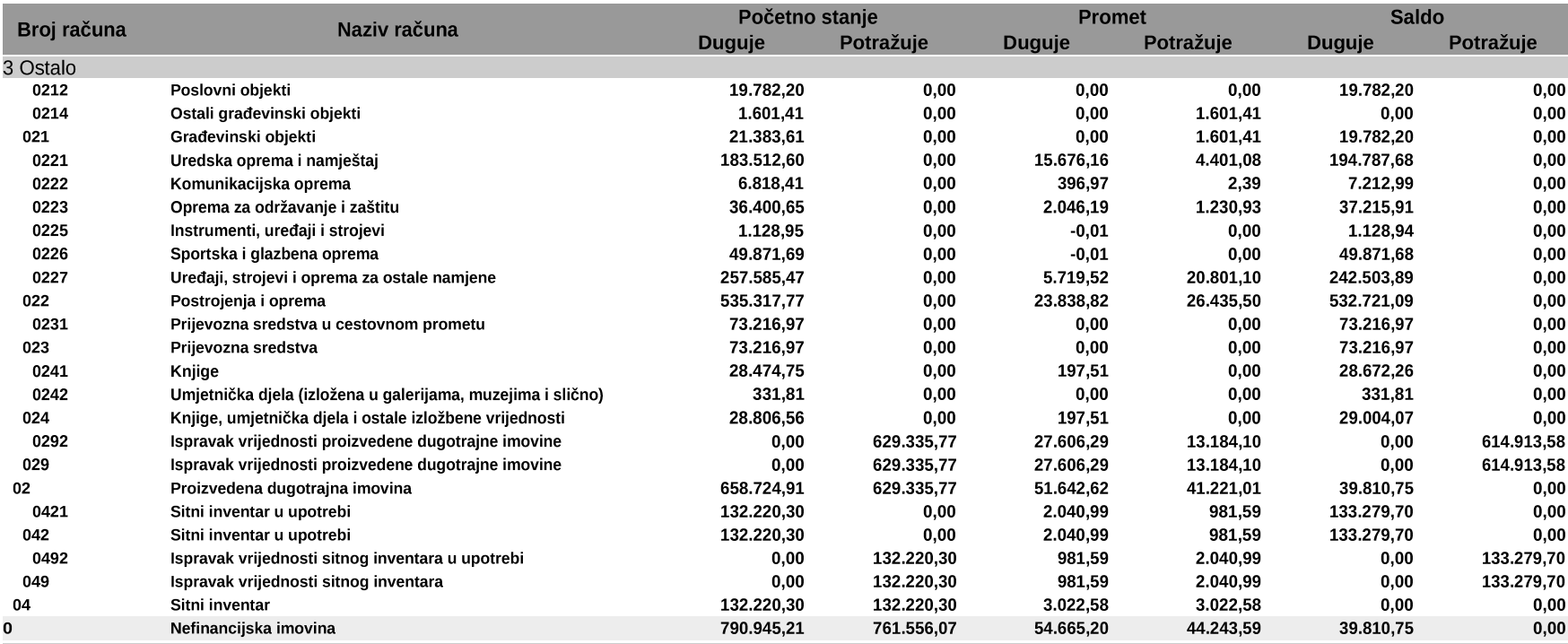 Šifra 1 -  razred 1 - Financijska imovina Ukupna financijska imovina iznosi 138.779,35 eura s indeksom ostvarenja  109,6 u odnosu na  početno stanje 01. siječnja. 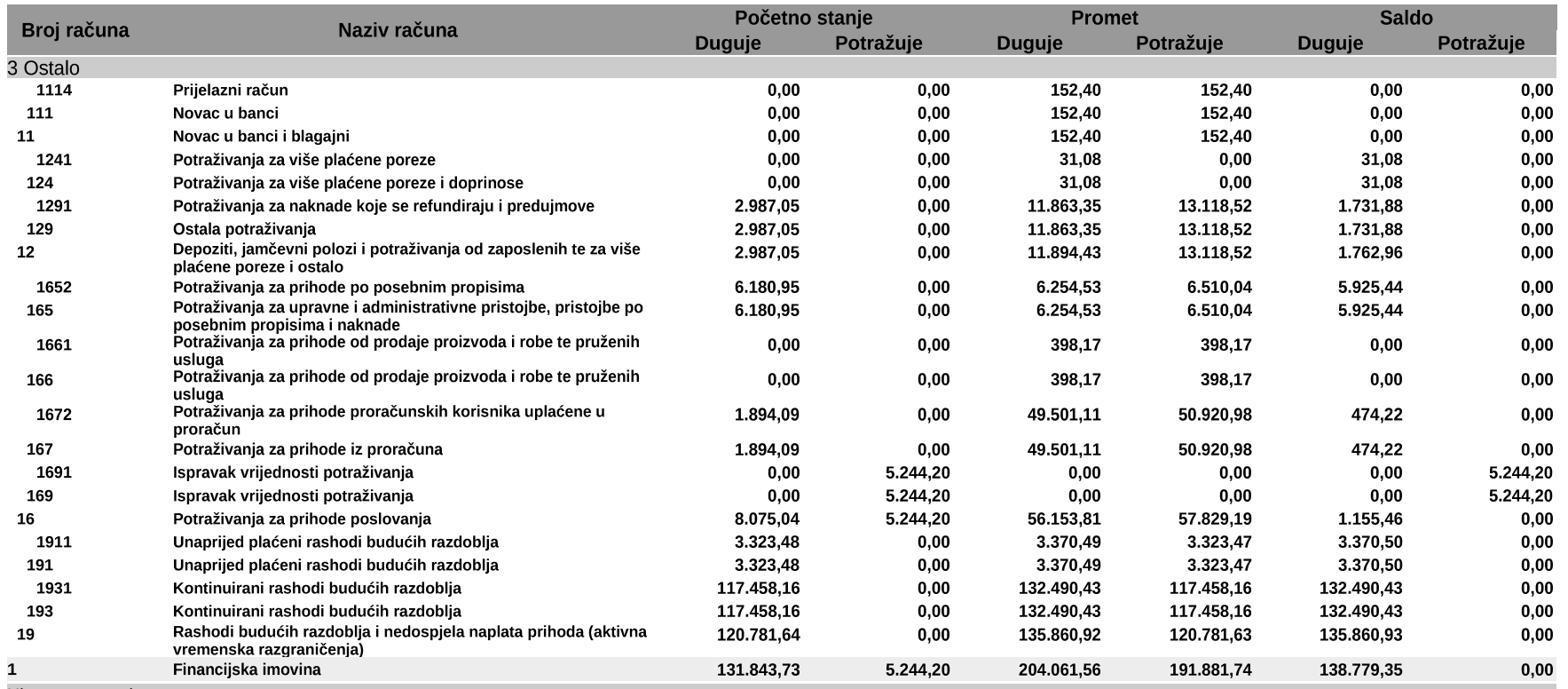 Šifra 16 -  račun skupine 16- Potraživanja za prihode poslovanja Ukupna potraživanja za prihode poslovanja iznose 1.155,46 s indeksom ostvarenja 40,8 u odnosu na na početno stanje 01. siječnja. Na kraju godine izvršen je ispravak vrijednosti potraživanja u iznosu od 5.244,20 eura  temeljem čl. 2 Pravilnika o izmjenama i dopunama pravilnika o proračunskom računovodstvu i računskom planu (NN 3/18, 126/19 , 108/20).Šifra 19 -  račun skupine 19 - Rashodi budućeg razdoblja i nedospjela naplata prihoda Rashodi budućih razdoblja iznose 135.860,93 eura i odnose se na kontinuirane rashode budućih razdoblja i odnose se na kontinuirane rashode budućih razdoblja odnosno plaću, rashode dolaska na posao i prehrane  za prosinac isplaćene u siječnju 2024.  i obvezu rashoda budućih razdoblja odnosno premije osiguranja koje dospijevaju na naplatu u 2024. Šifra 2 -  razred 2 – ObvezeUkupne obveze u izvještajnom razdoblju iznose 170.776,86 eura a čine ih obveze za zaposlene u iznosu 130.706,42 eura , obveze za materijalne rashode u iznosu 13.105,20 eura, ostale tekuće obveze 26.138,27 eura te obveze za nabavu nefinancijske imovine 826,97 eura. Šifra 9 -  razred 9 – Vlastiti izvoriVlastiti izvori iznose 7.813,24 eura sa indeksom ostvarenja 70,6  u odnosu na prethodnu godinu. 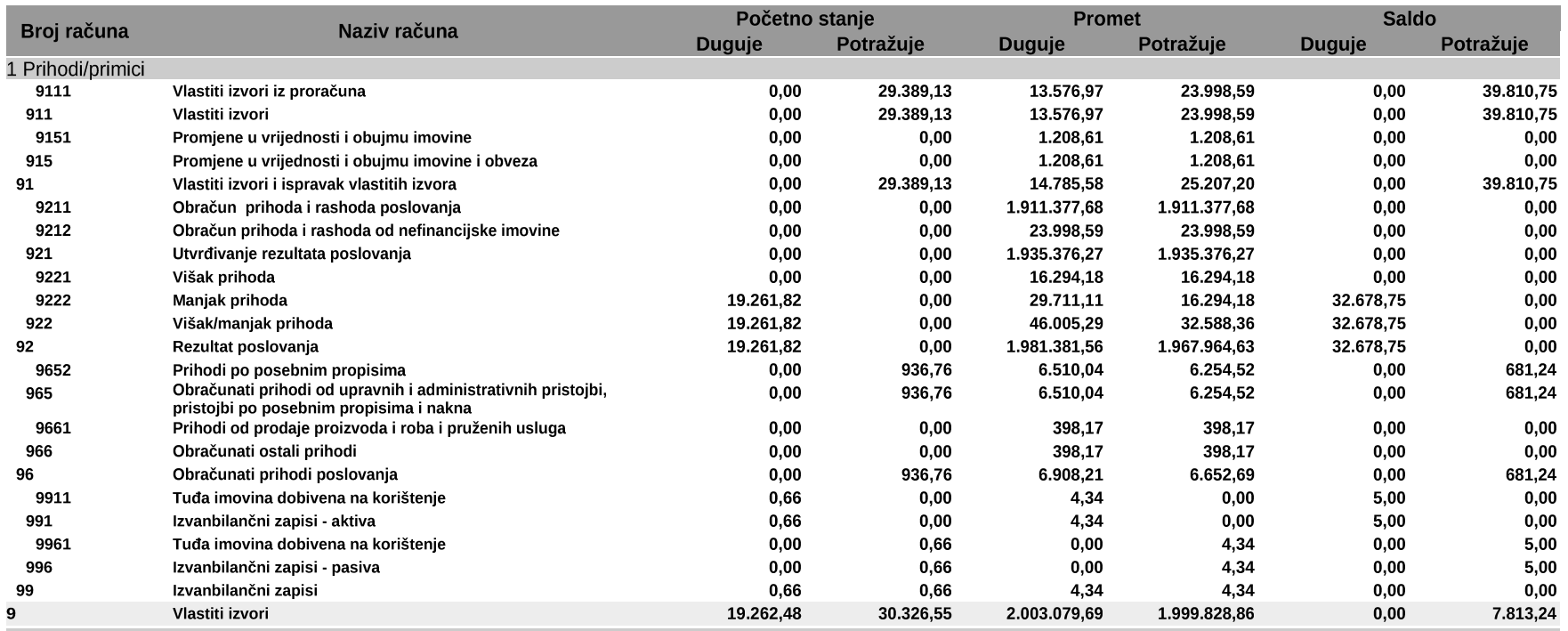 Bilješke uz Izvještaj o prihodima i rashodima, primicima i izdacima – OBRAZAC PR-RASŠifra 6 -   razred 6 - Prihodi poslovanjaUkupni prihodi poslovanja u 2023. godini iznose 1.905.665,16 eura s indeksom ostvarenja u odnosu na prethodnu godinu od 114,8.Struktura prihoda prema izvorima financiranja prikazana je u sljedećoj tabeli: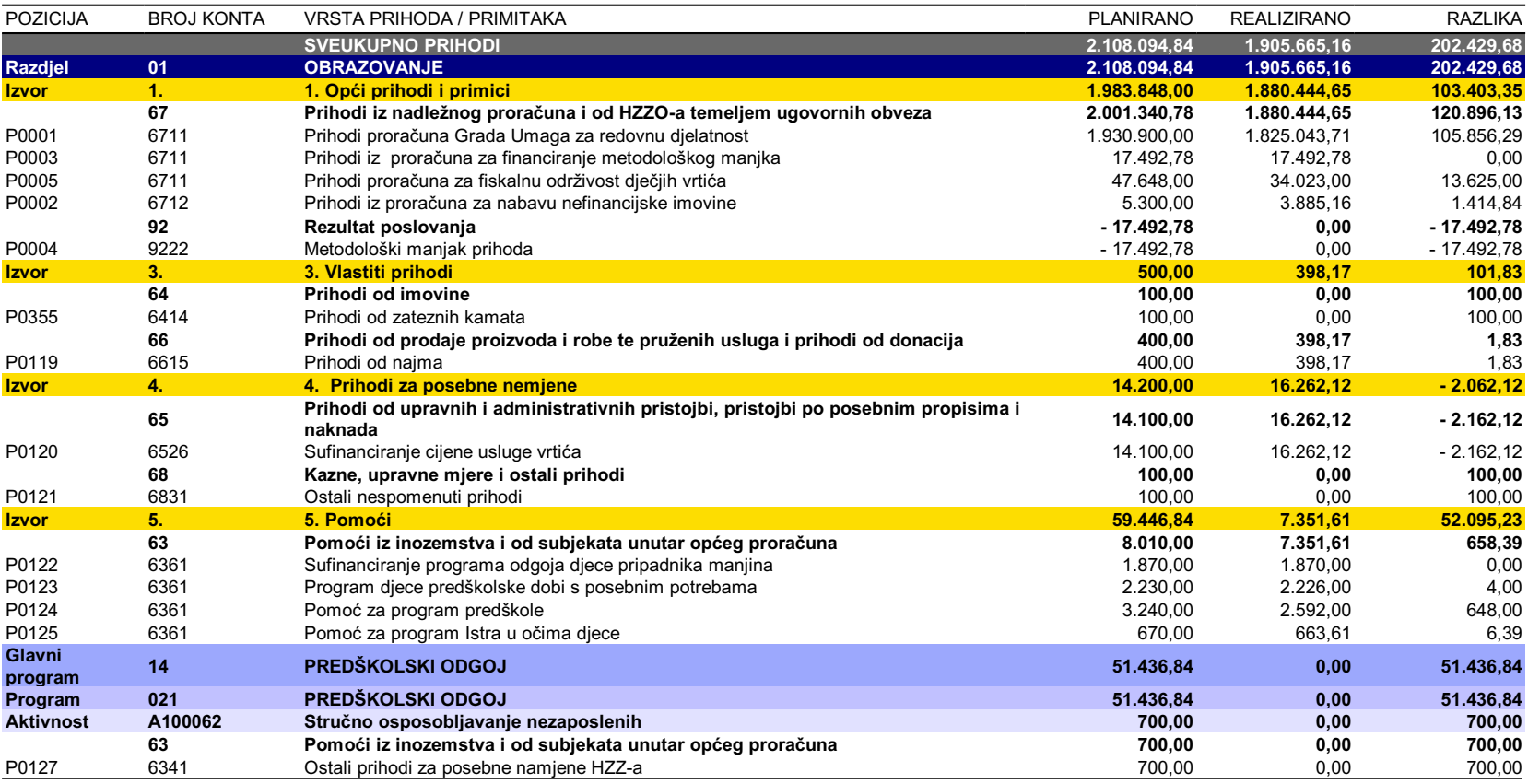 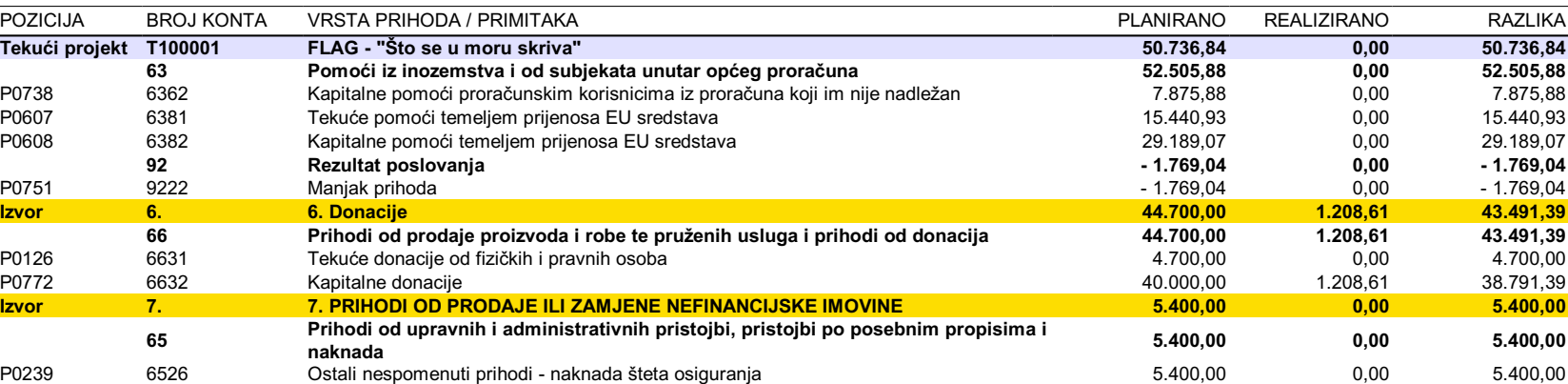 Šifra 63 -  račun skupine 63 - Pomoći iz inozemstva  i od subjekata unutar općeg proračunaUkupan iznos pomoći iznosi 7.351,61 kn s indeksom ostvarenja 54,5 u odnosu na prethodnu godinu, a odnose se na sredstva dobivena od Ministarstva za programe djece pripadnika manjina, djece s posebnim potrebama, predškole i Županije Istarske za zavičajnu nastavu.Šifra 65 -  račun skupine 65 – Prihodi po posebnim propisima Prihodi po posebnim propisima iznose 16.262,12 kn odnose se na sufinanciranje cijene usluge vrtića. Šifra 67 -  račun skupine 67 – Prihodi iz nadležnog proračuna Prihodi z nadležnog proračuna iznose 1.880.444,65 eura (indeks 115,3), a uključuju i i prikazano na poziciji P0005 – Sredstva za fiskalnu održivost dječjih vrtića u iznosu od 34.023,00 eura koji su namjenski utrošeni.Šifra 3 -  razred 3 - Rashodi poslovanjaUkupni rashodi poslovanja u 2023. godini iznose 1.895.083,50 eura ( indeks 114,1  u odnosu na prethodnu godinu). Čine ih rashodi za zaposlene u iznosu 1.524.331,04 eura i materijalni rashodi u iznosu 370.752,46 eura.Šifra 4 -  razred 4 - Rashodi za nabavu dugotrajne nefinancijske imovineUkupni rashodi za nabavu dugotrajne imovine iznose 23.998,59 eura s indeksom ostvarenja 628,2 u odnosu na prethodnu godinu. Povećanje zbog potreba opremanja ustanova je ostvareno kod uredske opreme i namještaja, komunikacijske opreme, opreme za ostale namjene i knjiga.AOP 628 do AOP 639 - Rezultat poslovanjaU 2023. godini ostvaren je manjak prihoda u iznosu od 13.416,93 eura. Preneseni manjak iz prethodne godine iznosio je 19.261,82 eura. Ukupan manjak iznosi  za pokriće u slijedećem razdoblju  iznosi 32.678,75 eura. Ostvareni rezultat prema izvorima financiranja prikazan je u sljedećoj tabeli: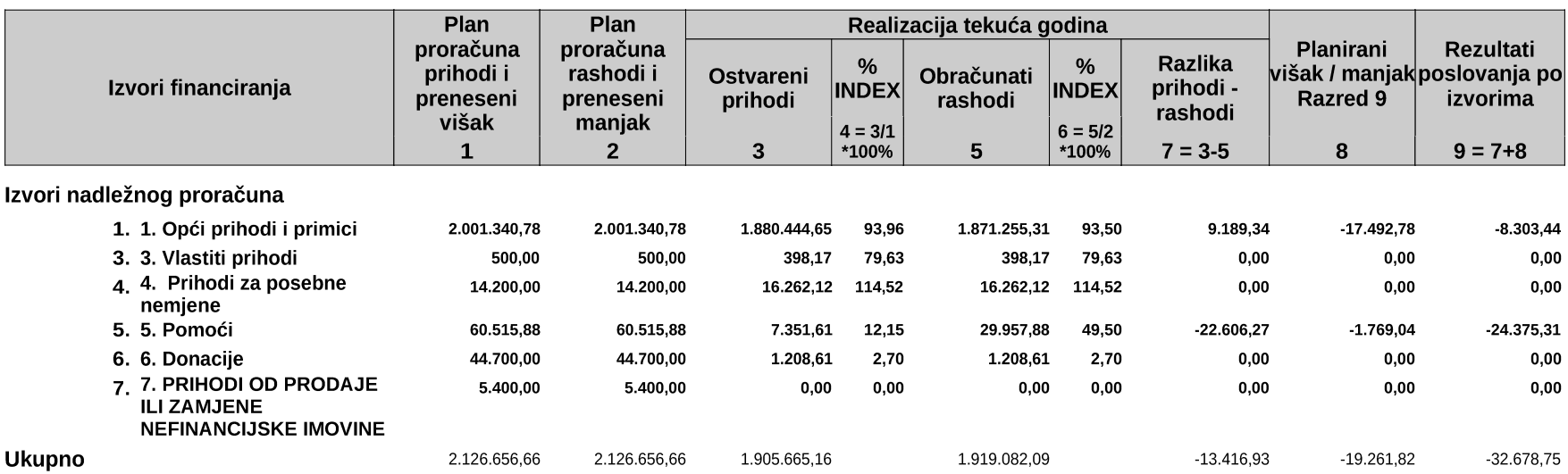 Rashodi iz općih izvora Proračuna Grada Umaga  utrošeni su sukladno planiranim veličinama, međutim dio obveza  iz tog  izvora nije podmiren u 2023. god već po dospijeću u 2024. godini.  Bilješke uz izvještaj o rashodima prema funkcijskoj klasifikaciji- obrazac RAS-funkcijskiŠifra 09 -  Ukupno ostvareni rashodi u 2023. godini odnose se na Funkcijsku oznaku 09 Obrazovanje:- Funkcijska klasifikacija 0911 Predškolsko obrazovanje iznos od  1.919.082,09 eura.Bilješke uz Izvještaj o promjenama u vrijednosti i obujmu imovine i obveza – Obrazac P-VRIOŠifra 91512 – u  2023. godini evidentirana je  promjena u vrijednosti i obujmu imovine i obaveza , povećanje i smanjenje u iznosu 1.208,61 kn radi evidentiranja prijenosa imovine dobivene od Ministarstva.Bilješke uz izvještaj o obvezama – obrazac OBVEZEŠifra V001 -  Stanje obveza 1.siječnja 2023. iznosilo je 144.924,60 eura te su sve podmirene tijekom 2023. godine prema rokovima dospijeća.Šifra V006 -  Stanje obveza na kraju izvještajnog razdoblja iznosi 170.776.86 eura i sve su nedospjele.  Nakon uvođenja eura 01.siječnja 2023. kao službene novčane jedinice u Republici Hrvatskoj početkom godine došlo je do pretvaranje početnog stanja iz kune u euro i usklađenje s analitičkom evidencijom.U Umagu, 30. siječnja 2024. godine.									Ravnateljica:								         Marija AdamovićNaziv:Dječji vrtić i jaslice Duga Dječji vrtić i jaslice Duga Dječji vrtić i jaslice Duga Sjedište:52470 UmagBroj RKP-a:34346Adresa sjedišta:Labinska ulica 3 Matični broj:3762475Šifra grada:468OIB38723194831Šifra županije:18Razdoblje:12-2023Razina:21Šifra 11PStanje novčanih sredstava na kraju obračunskog razdoblja prikazuje nulu, jer se transakcije obavljaju preko jedinstvenog računa Riznice Grada Umaga. Šifra Z007          Z009Prosječan broj zaposlenih iznosi 90 djelatnika (indeks 125,0), a prosječan broj zaposlenih prema satima rada iznosi 83 djelatnika (indeks 123,9).